Клуб любителей чтения и книги: «Ключик», руководитель:  Мизгирева Надежда Васильевна, учитель.М. Джалиль «Мы будем вечно прославлять ту женщину, чьё имя -  мать»М. Горький: «Всё прекрасное в человеке от лучей солнца и от молока матери» Наше творчество:  Коллективные работы детей 4 класса:                                                          Розы мамочке любимой:                                                                                            Несмотря на злой мороз,                                                                                                                                      Соберу для мамы роз,                                                                                                                                          Ярких чистых белоснежных,                                                                                                                                        Словно руки мамы, нежных«Пусть твоё сердце биться не устанет,                                                              И глаз твоих не меркнет синева»,                                                                       На небе ярко пусть сияет                                                                                      Под именем «Мама» звезда  Моя мама – лучшая на свете,                                                                                                                           Словно солнце, нам её улыбка светит,                                                                                                                   Моя мама, просто, идеальна,                                                                                                                                                Без неё дом кажется печальнымНет её – мне очень, очень грустно:                                                                                                                           Я сижу: мне интернет не нужен                                                                                                                                  Жду, когда же мама дверь откроет                                                                                                                                             И заполнит стены теплотоюМоя мама – лучшая на свете,                                                                                                                                     Пусть  её улыбка   ярко  светит,                                                                                                                             Птица счастья пусть крылом коснётся,                                                                                                                                                  И рассвет удачей обернётся                                                                                     Коллективные работа  детей 3 класса:                                                       Мама милая моя                                                                                                                      Добротою славится                                                                                                                                       Да к тому ж ещё она                                              И душой красавица                                                                                                           Милосердна и щедра                                                                                                                        Много делает добра                                                                                                                             Всех излечит, исцелит                                                                                                                  Успокоит, ободрит.                                                                                                                               «Мамочка, моя родная,                                                                                                                     для меня ты -  золотая».                                                                                                                                                    Коллективная работа, 2 класс.                                                                                                                                                                                                                  Мама – лучший друг на свете                                                                                                                              Знают взрослые и знают дети                                                                                                                                        Мама нас в беде любой утешит                                                                                                                                           И простит за всё, в чём грешен.                                                                                                                                             Коллективная работа, 1 класс.                                                                                                                                                                                                                                                                                                                                                                                                                                                                   - Мама!- ласково шепчу,                                                                                                                                                - Милая, - я ей кричу,                                                                                                                                                   - Я тебя люблю, родная,                                                                                                                                                    Ты для нас одна такая!     Сочиняем сами:Суфиева Даша, 1 класс.Мамочка моя –                                                                                                                                              Самая любимая,                                                                                                                  Самая красивая,                                                                                                                Умная хорошая,                                                                                                                   Дороже золота, она.                                                                                                            Пусть будет счастлива всегда!Мензелинцев Миша, 1класс В  мамином сердце                                                                                                                  Нежность и ласка.                                                                                                                            Мама нас любит,                                                                                                                            Читает нам сказки Ременщиков Егор, 1 класс.                                                                                                                Мою маму зовут Наталья. У нас есть маленький Толик. Мама играет с ним, готовит вкусные супы и пироги. Каждое утро мама ведёт меня в школу. Желаю маме счастья!                                                                                                                             Если б был я всемогущим,                                                                                                                        Разогнал на небе тучи.                                                                                                 Чтобы солнышко светило,                                                                                                                     Чтобы  мама не грустила.                                                                                                                                                                                                                                                                                                                                                                                                                                                                                                                                                                                                                                                                                                                                                                                                                                                                                                                                                                                                                                                                                                                                     Мезенцев   Алёша, 2 класс                                                                                                              Если мама входит в дом,                                                                                                                                                                   Засияет всё кругом,                                                                                                                                                             Стены озаряются,                                                                                                                                                      Крёсла улыбаются.Будем делать с ней уроки,                                                                                                                 Дружно с братиком играть,                                                                                                                 А когда вернется папа,                                                                                                                           К ужину стол накрывать Мангилёва  Диана, 4 класс                                                                                                           Мама                                                                                                                                                    Мамуля, милая моя,                                                                                                                             Как сильно я люблю тебя!                                                                                                                  И в славный праздник матерей,                                                                                                                Тебе желаю, чтоб сбылось,                                                                                                                          О чём мечтаешь, чего ждёшь.                                                                                                                   А хочется  и мне самой,                                                                                                                                 Чтоб  ты была всегда со мной.  Козионова  Даша, 4кл.                                                                                                                                              Розы мамочке моей                                                                                                                                          Несмотря на дождь осенний,                                                                                                    Побегу скорее в сад,                                                                                                                   Соберу для мамы роз,                                                                                                                Ярких свежих, белоснежных,                                                                                                          Словно руки мамы, нежных,                                                                                                          Мама розы лишь увидит,                                                                                                           Сразу скажет: «Дочь, спасибо!»Мама – самый родной человек на свете. Она дала нам жизнь, научила ходить и говорить. Всю жизнь она заботится о нас и поддерживает в трудную минуту. У мамы доброе сердце: оно может всё понять.                                                        Моя мама носит светлое имя Вера. Оно вселяет надежду и веру в лучшее на земле.Апухтин: Когда я был ребенком, родная моя,                                                                             Если детское горе томило меня,                                                                                                                Я к тебе приходил, и мой плач утихал:                                                                                                       На груди у тебя я в слезах засыпалЯ пришел к тебе вновь                                                                                                                         О, возьми, обними, уврачуй успокой                                                                                                 Моё сердце больное рукою роднойСтихи  о мамах                                                                                                                                                                 Владимир Борисов                                                                                                                                                    Самая лучшая мама                                                                                                                                               Такое бывает, собака облает,                                                                                                                          Шиповник уколет, крапива ужалит                                                                                                                                      А ночью приснится огромная яма,                                                                                                          Провалишься, падая, выкрикнешь: «Мама!»                                                                                                                                  И мама появится рядом со мною,                                                                                                                               А всё, что пугало, пройдёт стороною                                                                                                           Отстанут болячки, исчезнут занозы,                                                                                                                         И высохнут первые горькие слезы                                                                                                                              Какое везение, - подумаю я, -                                                                                                                                                  Что самая лучшая мама – моя!   - Куд,  куда пошли, цыплятки?                                                                                                                                     – Червяков искать на грядке.                                                                                                                                             – А случится дождь и град?                                                                                                                                              – Мы воротимся назад,                                                                                                                                                           К милой маме под крыло:                                                                                                                                                                 Там уютно и тепло.Мишутка.                                                                                                                                                           Морозной зимою                                                                                                                                                              У мамы под боком,                                                                                                                                                   Сон снится мишутке                                                                                                                                                     О лете далёком                                                                                                                                                             В медвежьей берлоге                                                                                                                                Припомнил он запах                                                                                                                                       Малины и мёда                                                                                                                                                                                           На маминых лапах.М. Пляцковский                                                                                                                                                   Песенка о маме.                                                                                                                                              Поднимается солнце:                                                                                                                                   - Просыпайся,  земля!                                                                                                                                                                И меня каждым утром                                                                                                                                          Будит мама моя                                                                                                                                                   Стоит к маме прижаться                                                                                                                                              – Сразу станет тепло,                                                                                                                                                     И от глаз её ясных,                                                                                                                                                  Даже ночью светло                                                                                                                                                                   Ма-ма- две буквы,                                                                                                                                                            Ма-ма – два слога,                                                                                                                                                       Но в нашей жизни                                                                                                                                                        Как это много!                                                                                                                                                   Знаю, мамины руки                                                                                                                                                             Мне помогут всегда,                                                                                                                                                       Её голоса звуки не забыть никогда.                                                                                                                   Пусть всегда меня будит, прижимая к себе,                                                                                                Пусть всегда она будет                                                                                                                                                      На Земле и в судьбе!                    В Древнем Риме существовали специальные пожарные команды, оснащённые баграми, лестницами, вёдрами и мокрыми полотенцами.
Пожарный насос был изобретен примерно в 200 году до н.э. механиком Ктесибием, жившим в Александрии. Но с падением Римской Империи это изобретение было забыто. В XVI веке в немецком городе Аугсбурге золотых дел мастер Антон Платнер заново изобрёл пожарный насос.
В России первые государственные противопожарные Указы были изданы в царствование Василия Тёмного. Нарушение Указов строго каралось вплоть до смертной казни.
В 1493 году в Москве, чтобы защитить от возможных пожаров Кремль, вблизи его стен по приказу царя Ивана III снесли все деревянные постройки в радиусе 110 саженей (213 м).
В 1560 году царь Иван Грозный повелел иметь во дворах на случай пожара бочки и чаны с водой. 
В 1649 году был издан апрельский Наказ царя Алексея Михайловича "О градском благочинии", который заложил основы пожарной охраны России. С этого Наказа и ведёт свою историю пожарная охрана России.
В период царствования Михаила Романова было обнародовано "Уложение", которое карало смертной казнью за умышленный поджог. 
В 1672 году голландец Ян ван дер Гейде приладил к насосу выкидные рукава, сшитые из кожи.
С XVIII века над зданиями, где размещались пожарные команды, стали возводить высокие башни (каланчи), откуда вели наблюдение за окрестностями. Каланча была оборудована сигнальным колоколом, мачтой для сигнализации, флагами и фонарями.
В 1718 году Петр I издал указ «Об устройстве печей». Также были изданы и разосланы по всей стране планы и рисунки огнестойких крестьянских изб и дворов. В Петербурге было запрещено строить деревянные дома. Для ликвидации пожаров использовалось стрелецкое войско.
В 1804 году в Москве и Петербурге появились первые пожарные команды, которые комплектовались из отставных солдат.
В сентябре 1812 года в Москве был самый страшный пожар, когда в город вторглись войска Наполеона. Пожар длился 3 суток и уничтожил три четверти города. По размерам это бедствие не имело себе равных в истории. 
В 1829 году в Лондоне построили первую пожарную установку, насосы которой приводил в действие пар. Эти установки перевозили на колёсах упряжки лошадей.
В 1858 году в Нью-Йорке появился первый паровой пожарный автомобиль, который перевозил мощный паровой насос, а воду в бочках также продолжали подвозить на лошадях.
В 1892 году в Германии появился первый автомобиль с механическим пожарным насосом.
В 1900 году построили первый пожарный автомобиль, на котором стоял паровой насос, бак с водой и были предусмотрены места для пожарных. Эти автомобили служили  до 30-х годов ХХ В  
В 1907 году на пожарные автомобили была установлена первая раздвижная лестница. Современ ные раздвижные лестницы изготавливают из лёгких и прочных авиационных материалов.  чудо-лестницы могут дотянуться до 17 этажа.
В России первые пожарные автомобили - "автолинейки", стали использовать с 1907 года. Они брали на борт 8 пожарных со снаряжением. "Автолинейки" двигались со скоростью до 60 км. в час.
В 1909 году в Германии построили первый пожарный автомобиль с бензиновым двигателем.
К 1917 году в России было всего 10 пожарных автомобилей на всю страну!
17 апреля 1918 года В.И. Ленин подписал "Декрет об организации государственных мер борьбы с огнём!. Эта дата стала отмечаться в нашей стране как день организации советской пожарной охраны. В декабре 1924 года в Ленинграде был открыт пожарный техникум, готовивший специалистов пожарного дела.
В 1925 году была выпущена первая партия пожарных автомобилей, а к концу 1927 года пожарная охрана имела 400 пожарных машин
В годы Великой Отечественной войны более 31 тыс. пожарных страны были награждены орденами и медалями, а пожарные охраны Ленинграда и Москвы были удостоены высшей правительственной награды - ордена Ленина.
31 октября 1957 года Президиумом Верховного Совета Союза ССР была учреждена медаль "За отвагу на пожаре" 
В 1999 году Указом Президента Российской Федерации был установлен Профессиональный праздник работников Государственной противопожарной службы РФ, который отмечается 30 апреля. С 1 января 2002 года федеральная противопожарная служба перешла в ведомство МЧС России. На заметку:
Правильно следует говорить "пожарный", но не "пожарник". В толковом словаре В.И. Даля сказано: «Пожарный - служитель пожарной команды". А слово "пожарник" в старые времена имело совсем другое значение. Так говорили об особого рода нищих, которые приходили в города добывать деньги. Делалось это под видом сбора на "погорелые" места. Фальшивые погорельцы и Назывались пожарниками.
Я мчусь с сиреной на пожар
Везу я воду с пеной.
Потушим вмиг огонь и жар
Мы быстры, словно стрелы. 

***
Что за тесный, тесный дом?
Сто сестричек жмутся в нём.
И любая из сестричек
Может вспыхнуть, как костёр.

***
Он - друг ребят,
Но когда с ним шалят,
Он становится врагом
И сжигает всё кругом. 

***
В мире есть она повсюду,
Без неё так трудно люду!
С огнём справится всегда.
Друзья, что это?

***
Полено в топке полыхает
И "звезды" эти в нас бросает.
Одна горящая частица
Пожаром может обратиться.

***
Висит - молчит, а перевернешь, 
Шипит, и пена летит 
***
С гривой рыже-золотистой
Скачет конь по крыше быстрый,
Где промчится - угли, дым, 
Пепел саваном седым.
Очень страшен, пышет жаром, 
А зовётся он … Спички не тронь - 
В спичках огонь.

Не имей привычки
Носить в кармане спички.

Жжется печь, ее не тронь, 
Потому что в ней - огонь.

Не шути с огнем - сгореть можно,
С огнем обращайся крайне осторожно.

Искру туши до пожара, 
Беду отводи до удара.

Знай: коробка спичек хоть мала, 
Но может сделать много зла.

Ростом спичка невеличка, 
Не смотрите, что мала, 
Эта маленькая спичка 
Может сделать много зла.

Пожар вызывают электроприборы, 
Когда они остаются без надзора.

Со спичками игры опасны всегда, 
От маленькой искры - большая беда.

Огонь - опаснейшая штука, 
Он над собой не любит шуток.

Утром, вечером и днём 
Осторожен будь с огнем.ФЕСТИВАЛЬ "МЫ ЖЕЛАЕМ ЖИТЬ В МИРЕ БЕЗ ПОЖАРОВ"Из каждого класса выбирали по 6 человек: 3 девочки и 3 мальчика. Мы соревновались в быстроте, ловкости и сообразительности. Было много разных и интересных названий и девизов. Например, «Дружные ребята», «Огнетушители» и т.д. Проводились интересные конкурсы. Мы пели песню о работе пожарных. Особенно понравился конкурс, когда мы пролазили через тоннель, бежали к телефону, набирали номер пожарного патруля, называли свой адрес и фамилию. Этот конкурс научил нас в случае пожара правильно и быстро  вызвать пожарную помощь.
А в другом конкурсе надо было быстро надеть пожарную одежду. Оказалось, что это совсем нелегко. Да, все-таки пожарные особенные люди: быстрые, сильные и ловкие.
Каждая команда представляла свой агитационный знак и отвечала на вопросы. Было очень интересно. Жюри было всем знакомо, поэтому мы не переживали, знали, что все будет раведливо.
Для забавы, для игры 
Спичек в руки не бери, 
Не шути, дружок, с огнем, 
Чтоб не пожалеть потом.

Сам костра не разжигай 
И другим не позволяй.
Даже крошка-огонёк 
От пожара недалёк.

Не бери из печки жар, 
Ведь и он таит пожар, 
Уголёк хоть невеличка, 
Но опасен, как и спичка.

Если близко телефон 
И тебе доступен он, 
Нужно «01» набрать
И пожарников позвать.

Мы частушки про огонь 
Вам пропели дружно. 
Помнить правила все эти 
Даже взрослым нужно.

***
Я решил испечь блины 
Замечательной длины,
Вот такой ширины, 
Вот такой вышины!
Разве знал, что быть беде?
Размешал в сковороде 
Полкило муки пшеничной,
Масло, воду... Всё отлично!
Всё умею! Я ж большой!
Дрожжи бросил, сахар, соль...
Спичкой газ зажёг умело:
Ну, огонь, берись за дело!
Я ж немножко подремлю...
Ах, как я блины люблю!
И, конечно же, во сне
Блин явился сам ко мне!***
Хоть он стоек был и смел,
Но в огне не уцелел.
Младший сын столовой ложки,
Он стоял на крепкой ножке.

***
Что за чудище такое?
Трёхголовое, большое.
Над землёй оно летит,
Жарким пламенем пыхтит.

***
Дед и баба вместе жили,
Дочку из снежка слепили,
Но костра горячий жар
Превратил девчурку в пар.
Дед и бабушка в печали.
Как же их дочурку звали?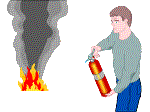 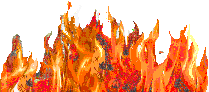 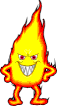 ЭТО ОБЯЗАН ЗНАТЬ КАЖДЫЙ!ОСНОВНАЯ ПРИЧИНА ПОЖАРОВ - НЕБРЕЖНОСТЬ. ОЧЕНЬ ОПАСНЫ:
- детская шалость с огнём;
- неправильное использование бытовых нагревательных и газовых приборов (плитки, утюги и др.);
- неисправность электросети (короткие замыкания, перегрузки, разрывы сети и т.д.);
- захламлённые чердаки и подвалы;
- небрежное обращение с кострами, со спичками;
- брошенные непотушенные спички и окурки;
- неправильное содержание печей, дымоходов.

УЗЕЛКИ НА ПАМЯТЬ:
Не играй с огнём! открытый огонь очень опасен. не играй со спичками и зажигалками. Не пользуйся без разрешения горючими веществами (*бензин, керосин, ацетон и др.).
Если в доме пожар, то первым делом надо сообщить об этом взрослым. Позвони в пожарную охрану по телефону 01, а если с сотового - 010.
Спасайся! Когда в доме горит, быстрей выбегай на улицу. Ни за что не задерживайся из-за игрушек,, кошки или собаки. Не забудь закрыть дверь!
Не используй пиротехнику без взрослых! Соблюдай меры безопасности при обращении с бенгальскими огнями, петардами, хлопушками,  фейерверками и т.п.
Тушим пламя. Если очаг возгорания маленький, то начинай тушить самостоятельно, используя огнетушитель, воду, накрыв пламя ковром или одеялом.
Тушим электроприборы. Если загорелся электроприбор (телевизор, компьютер и др.), надо обязательно выключить его из розетки и накрыть толстым одеялом. Водой тушить нельзя!***
Я мохнатый, я кудлатый,
Я зимой над каждой хатой,
Над пожаром и заводом,
Над костром и пароходом.
Но нигде-нигде меня
Не бывает без огня. 

***
Я - коварный поджигатель! 
Вы огня хотите - нате! 
Я - всесильный окислитель 
(Если только дров дадите). 

***
Пожарного часто в огне защищала
Такая "фуражка" - она из металла. 

***
Что за лестница такая
Из машины вырастает,
Поднимаясь выше дома,
Всем пожарным так знакома.

***
Смел огонь, они смелее.
Он силён, они сильнее.
Их огнём не испугать,
Им к огню не привыкать! 
               
***
Туристы в лагерь свой придут,
Его под вечер разведут.
Он будет долго полыхать,
Своим теплом их согревать. 

***
Когда бензин горит отменно,
Его легко затушит…

***
Вещество летучее это
С едким запахом и без цвета
Из конфорки на кухне струится,
Чиркнешь спичкою - враз загорится."ОГНЕННЫЕ" ЧАСТУШКИЗАГАДКИ О ГЕРОЯХ СКАЗОКВ старые времена борьбе с пожарами мешали религиозные предрассудки. Народ считал, что пожары происходят «от гнева божьего» и, вместо того чтобы принимать какие либо меры к тушению, прибегали к молитвам, выносили иконы, совершали крестные ходы, служили молебны. Чтобы остановить распространение огня, перекидывали через горящее здание пасхальное куриное яйцо или тушили огонь молоком только что отелившейся коровы.ДАВНЫМ-ДАВНО...О ЧЁМ РАССКАЗАЛИ ДРЕВНИЕ ЛЕТОПИСИВ 946 году Киевская княгиня Ольга жестоко отомстила древлянам за убийство ее мужа князя Игоря. По ее приказу были сожжены в бане древлянские послы, затем окружен главный город древлян - Искоростень. Длительная осада города успехом не увенчалась, и тогда княгиня прибегла к коварному приему. Она потребовала от осажденных дань - по три голубя и по три воробья с каждого двора. Когда птиц доставили, Ольга приказала привязать к их лапкам просмоленную паклю и поджечь ее. Выпущенные тут же на волю птицы полетели в свои гнезда, вызвав пожары во всех частях осажденного города. Народ бросился спасать свои жилища и имущество, а в это время дружина Ольги ворвалась в город.Хоть я спал всего минуту,
Блин мой - чёрный почему-то!
А в квартире - сущий ад:
Дым и копоть, гарь и чад,
Словно из вулкана прямо!
Хорошо, вернулась мама!
Тут и папа прибежал,
Как пожарный на пожар!
Всё закончили мы миром
И спасли свою квартиру!
А меня отныне часто
Называют домочадцем!
И соседи всё ворчат,
Вспоминая страшный чад...
Только я отныне бросил
Зажигать огонь без взрослых!У маленькой у Оли -
Есть вредная привычка:
Любит девочка смотреть,
Как сгорает спичка.

Что за наваждение
С этими привычками:
Всюду носит Оля
Коробок со спичками.

И чтобы не устроила
Большой пожар она,
Пожарная команда
За ней закреплена.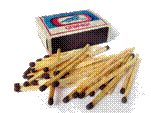 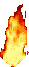 ПОЖАРНАЯ МАШИНА

Машина пожарная - красного цвета.
А ну-ка, подумай, зачем нужно это?
Затем, чтобы каждый, увидев, бежал
В сторонку и ехать бы ей не мешал.

Ужасная скорость! Гудок, будто вой.
"Стоять всем на месте!" - свистит постовой.
Только машине красного цвета
Проезд разрешен напрямик вдоль проспекта.

Пожарные в касках сидят в два ряда.
В цирке пожар. Они едут туда.
Крыша горит и пылает арена!
За дело пожарные взялись мгновенно.

Только мелькают по лестнице пятки,
Ныряют в огонь смельчаки без оглядки.
Спасают верблюда, выводят слона…
Вот где сноровка и сила нужна.

Пожарный под куполом как акробат:
Там две обезьянки от страха вопят.
Под каждой подмышкой торчит по мартышке, -
Он их достал и вернулся назад.

Огонь побежден. Он утих и погас,
А цирк подновят и откроют для нас.
Пожарной машине красного цвета
И смелым пожарным спасибо за это!В огне и железо плавко.
В руках спичка была, да изба сплыла.
Водой пожар тушат, а умом - предотвратят.
Где огонь, там и дым.
Дерево с огнём не дружит.
Дорого при пожаре и ведро воды.
Дыма без огня не бывает.
И малая искра сжигает города.
Искра мала, да велик пламень родит.
Искру туши до пожара, беду отводи до удара.
Каждый человек загодя думает о пожаре.
Как бы мал огонёк не был, всегда от него дым.
Лучше костёр маленький, чем пожар большой.
Маленькая спичка сжигает большой лес.
Не играй, кошка, с огнём - лапу обожжёшь.
Не шути с огнем, обожжёшься.
Огонь - друг и враг человека.
Огонь - хороший слуга, но плохой хозяин.
Огонь да вода все сокрушат.
Огонь не вода - охватит, не выплывешь.
Огонь не вода - пожитки не всплывают.
Один на пожаре не боец.
От искры пожар рождается.
От огня и камень треснет.
Пожарному делу учиться - вперёд пригодится.
При огне, как при солнце, светло, при огне и зимою тепло.
С огнём воюют, а без огня горюют.
Сену с огнём не ужиться.
Слёзы пожара не тушат.
Спичка - невеличка. Огонь - великан.
Спички не игрушка, огонь не забава.
Упустишь огонь - не потушишь.
Человек без огня не живёт ни единого дня..Пламя - это благо и жизнь, если не забыть потушить его вовремя.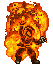 Чтоб успешно развиваться,
Нужно спортом заниматься.
От занятий физкультурой
Будет стройная фигура.                                                                                                                      Будем вместе мы играть,
Бегать, прыгать и скакать.
Чтобы было веселее,
Мяч возьмем мы поскорее.     В руки мы возьмём скакалку,
Обруч, кубик или палку.                                                                                                                                 Все движения разучим,
Станем крепче мы и лучшеПусть не сразу все дается,
Поработать нам придется!
Чтоб проворным стать атлетом,
Проведем мы эстафету.Будем бегать быстро, дружно,
Победить нам очень нужно!Клятва                                 Я буду в школе прилежно учиться,                        Буду законы дорог выполнять.                Тогда и беды не случится,        Если правила знать буду только на «5»!Правила сервировки стола. Информация для школьниковК приходу гостей тебе нужно накрыть стол. С чего же начать?Прежде всего, расставь стулья вокруг стола, за которым соберутся гости.Стол накрой чистой выглаженной скатертью, которая должна касаться сидений стульев.Сервировка стола — это настоящее искусство, и многое необходимо запомнить.Поставь на стол большие тарелки, а на них — тарелки поменьше — закусочные.Справа от каждой тарелки положи ложку, выпуклой стороной вниз. Слева от тарелок — вилку для закуски и вилку для второго блюда (вилки также кладутся выпуклой стороной вниз).Перед вилками поставь маленькую тарелочку для хлеба. Перед тарелками положи столовый прибор для десерта: вилку — зубцами вправо, ложку и нож — ручками вправо.Перед тарелками, чуть справа от них, поставь бокал для напитков.Для сервировки стола тебе обязательно понадобятся бумажные и матерчатые салфетки. Накрахмаленные полотняные салфетки можно красиво поставить на тарелки. Гости могут расстелить их на коленях, чтобы во время еды не испачкать свою одежду. Руки и губы вытирают бумажными салфетками. Эти салфетки сложи веером и вставь в специальную подставку или стакан.Если ты захочешь украсить стол цветами, то и здесь существует несколько правил. Конечно, не стоит ставить огромный букет цветов в центр стола — всем собравшимся придётся всё время наклоняться, чтобы увидеть друг друга. Большой букет лучше поставить где-нибудь сбоку. Очень красиво будут смотреться цветы в маленьких вазочках, поставленных справа от каждой тарелки рядом с бокалами или посередине в низкой и небольшой по размеру вазе.Ты проявишь изысканный вкус, если подумаешь о сочетании цветов на твоём столе с цветом скатерти, посуды и салфеток.При такой расстановке твоим гостям будет удобно пользоваться всеми этими приборами.